        Obec Závada,  991 21  Závada č.54,  IČO:00319708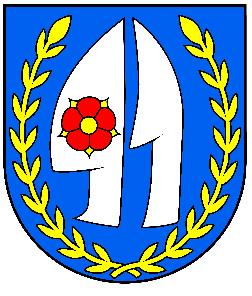 Návrh smernice vyvesený na úradnej tabuli v obci  Závada   dňa 25.11.2013Smernica vyvesená na úradnej tabuli v obci  Závada     dňa  17.12.2013Smernica nadobúda účinnosť dňa : 01.01.2014SMERNICA č. 1/2014Záväzná smernica Obce Závada o jednotnom postupe vykonávania verejného obstarávania v podmienkach obecného úradu pri zadávaní zákaziek na dodanie tovaru, zákaziek na uskutočňovanie stavebných prác a zákaziek na poskytnutie služieb s predpokladanou hodnotou nižšou ako finančné hodnoty pre podlimitné zákazky, v súlade so zákonom  č. 25/2006  Z. z. o verejnom obstarávaní a o zmene a doplnení niektorých zákonov v znení neskorších predpisov (ďalej len „ZVO“)PreambulaDňom 1. 7. 2013 nadobudol účinnosť zákon č. 95/2013 Z. z.  z 19. marca 2013, ktorým sa mení a dopĺňa ZVO, ktorý upravuje zadávanie zákaziek na dodanie tovaru, zákaziek na uskutočnenie stavebných prác, zákaziek na poskytnutie služieb, súťaž návrhov a správu vo verejnom obstarávaní. Verejný obstarávateľ  je povinný pri zadávaní zákaziek postupovať podľa ZVO.
Pri zadávaní zákaziek sa musí uplatňovať princíp rovnakého zaobchádzania, princíp nediskriminácie uchádzačov alebo záujemcov, princíp transparentnosti a princíp hospodárnosti a efektívnosti.Obec Závada je verejným obstarávateľom podľa 6 ods. 1 písm. b) ZVO a  z toho vyplýva pre neho povinnosť zadávať zákazky v súlade so ZVO. Obec Závada vydáva túto smernicu, ktorá upravuje postup obce Závada, ako verejného obstarávateľa, pri zadávaní zákaziek s predpokladanou hodnotou nižšou ako finančné hodnoty pre podlimitné zákazky. Čl. IZákladné pojmy a informácie1.1. Verejné obstarávanie sú pravidlá a postupy podľa ZVO, ktorými sa zadávajú zákazky na dodanie tovaru, zákazky na uskutočnenie stavebných prác, zákazky na poskytnutie služieb a súťaž návrhov.1.2. Zákazka podľa ZVO je zmluva s peňažným plnením uzavretá medzi jedným alebo viacerými verejnými   obstarávateľmi   alebo   obstarávateľmi   na    jednej   strane a jedným alebo viacerými úspešnými   uchádzačmi   na   strane  druhej,   ktorej   predmetom  je dodanie tovaru, uskutočnenie stavebných prác alebo poskytnutie služby.
1.3. Zákazka  na dodanie tovaru na účely tohto zákona je zákazka,   ktorej   predmetom  je kúpa, lízing, kúpa tovaru na splátky alebo prenájom tovaru s možnosťou  alebo bez možnosti odkúpenia; môže zahŕňať aj činnosti spojené s umiestnením a montážou tovaru.

1.4. Zákazka  na  uskutočnenie  stavebných  prác   na   účely   ZVO a tejto smernice je zákazka, ktorej predmetom je uskutočnenie stavebných  prác alebo vypracovanie projektovej dokumentácie a   uskutočnenie   stavebných   prác   súvisiacich   s   niektorou   z činností uvedených v oddiele 45 Spoločného slovníka obstarávania (ďalej len "slovník obstarávania"), alebo uskutočnenie stavby.1.5. Stavba na   účely  ZVO a tejto  smernice  je výsledok stavebných prác ako celku, ktorý  spĺňa ekonomickú  funkciu  alebo  technickú funkciu,  a uskutočnenie  stavby  zodpovedá  požiadavkám verejného obstarávateľa alebo obstarávateľa.

1.6. Zákazka   na   poskytnutie   služby   na   účely   ZVO   a   tejto   smernice je zákazka,  ktorej predmetom   je   poskytnutie   služby,   okrem   zákazky  na   dodanie   tovaru  a okrem zákazky na uskutočnenie stavebných prác.    Zákazka,   ktorej predmetom je poskytnutie služby a ktorá zahŕňa ako vedľajšiu činnosť stavebné práce uvedené v  oddiele 45 slovníka obstarávania,  sa považuje za zákazku  na  poskytnutie  služby.   Zákazka,  ktorej  predmetom  je  dodanie tovaru  aj poskytnutie služby, sa považuje za zákazku na poskytnutie služby, ak predpokladaná hodnota služby prevyšuje predpokladanú hodnotu tovaru.

1.7. Zákazka je nadlimitná alebo podlimitná v závislosti od jej predpokladanej hodnoty.1.8. Predpokladaná hodnota zákazky je cena bez dane z pridanej hodnoty, za ktorú sa obvykle predáva/poskytuje rovnaký alebo porovnateľný predmet zákazky v čase, keď sa začína postup zadávania zákazky. Určuje sa podľa § 5 ZVO (Príloha č. 7 k tejto smernici). 
1.9. Nadlimitnou zákazkou je zákazka   zadávaná  verejným obstarávateľom   a   obstarávateľom, ktorej  predpokladaná hodnota je  rovná  alebo  vyššia  ako finančný limit  ustanovený   všeobecne záväzným právnym  predpisom, ktorý vydá Úrad pre verejné obstarávanie.  

1.10. Podlimitnou    zákazkou     je     zákazka     zadávaná    verejným   obstarávateľom,    ktorej predpokladaná hodnota je  v  priebehu kalendárneho roka alebo  počas  platnosti   zmluvy,   ak   sa zmluva uzatvára na dlhšie obdobie ako jeden kalendárny rok,   nižšia  ako finančný limit podľa § 4 ods. 2  ZVO a ide o zákazku:a) na dodanie   tovaru bežne dostupného na trhu,   okrem potravín,   uskutočnenie  stavebných prác alebo  poskytnutie  služby bežne dostupných na trhu a jej predpokladaná hodnota je rovnaká alebo vyššia ako 1 000 eur, 
b) ktorá nie je zákazkou podľa písmena a) a jej predpokladaná hodnota je 
1. rovnaká alebo vyššia ako 20 000 eur, ak ide o zákazku na dodanie tovaru, okrem potravín  alebo o zákazku na poskytnutie služby alebo 
2. rovnaká   alebo   vyššia   ako 30 000 eur,   ak   ide   o zákazku na uskutočnenie stavebných prác, 
c) na dodanie tovaru,   ktorým sú potraviny,   ak  predpokladaná hodnota zákazky je rovnaká alebo vyššia 40 000 eur.1.11. Finančné limity  sú zákonom stanovené  na obdobie jedného kalendárneho roka alebo počas platnosti zmluvy, ak sa zmluva uzatvorí na dlhšie obdobie ako jeden kalendárny rok. 
1.12. Bežne dostupné tovary (§ 9b ZVO),   stavebné práce  alebo služby na trhu sú na účely tohto zákona také tovary, stavebné práce alebo služby, ktoré: 
a) nie sú vyrábané,   poskytované  alebo  uskutočňované na základe špecifických a pre daný prípad jedinečných požiadaviek, 
b) sú   ponúkané  v  podobe,  v   ktorej sú bez väčších úprav ich vlastností alebo prvkov aj dodané, poskytnuté alebo uskutočnené a zároveň
c) sú spravidla v podobe,   v  akej   sú dodávané,  poskytované alebo uskutočňované pre verejného obstarávateľa a obstarávateľa, dodávané,  poskytované alebo uskutočňované  aj pre spotrebiteľov a iné osoby na trhu.
Bežne    dostupnými   tovarmi,    stavebnými  prácami   alebo  službami   podľa   predchádzajúcich odsekov písm. a) – c),   sú  najmä  tovary,   stavebné  práce alebo služby,   určené  na  uspokojenie bežných    prevádzkových   potrieb  verejného  obstarávateľa  a  obstarávateľa. Bežne  dostupnými  tovarmi  alebo službami podľa odseku  sú  najmä tovary a služby spotrebného charakteru.1.13. Pri   zadávaní  zákaziek   na dodanie tovaru, uskutočnenie stavebných prác alebo poskytnutie služieb,   ktoré nie sú nadlimitné   a nie sú podlimitné a ich predpokladaná hodnota je  v   priebehu  kalendárneho   roka   alebo  počas  platnosti  zmluvy,  ak  sa  zmluva uzatvára  na   dlhšie  obdobie ako  jeden  kalendárny  rok,   nižšia  ako   limitné  hodnoty  podlimitných zákaziek ( bod1.10.),  sa musí   uplatňovať   princíp  rovnakého  zaobchádzania,  princíp nediskriminácie uchádzačov alebo  záujemcov,    princíp    transparentnosti,    hospodárnosti   a   efektívnosti.    Voči   uchádzačom   a záujemcom z členských štátov sa uplatnia rovnako výhodné podmienky pri zadávaní zákaziek  ako tie,   ktoré sa   uplatnia voči uchádzačom  a  záujemcom  z  tretích krajín pri vykonávaní Dohody o vládnom obstarávaní.   Ak  verejný obstarávateľ udelí inej osobe,   ktorá podľa tohto zákona nie je verejným   obstarávateľom,    osobitné   právo   alebo   výlučné   právo  na   poskytovanie   služieb vykonávaných  vo  verejnom záujme, v zmluve alebo v inom dokumente si musí vyhradiť,  že táto osoba  dodrží  princíp   nediskriminácie   z   hľadiska   štátnej príslušnosti,   ak  zadáva zákazku na dodanie tovaru tretej osobe.
1.14.Ak je predpokladaná hodnota zákazky rovnaká alebo vyššia ako 1000 eur, je verejný obstarávateľ  povinný v profile (na webovej stránke obce) zverejniť  zadávanie takejto zákazky najmenej tri pracovné dni pred jej zadaním; ak   verejný  obstarávateľ  v časovej tiesni z dôvodu mimoriadnej udalosti nespôsobenej verejným obstarávateľom , ktorú nemohol predvídať, zverejní jej zadanie najneskôr v deň jej zadania.
1.15. Uchádzač je fyzická osoba, právnická osoba alebo skupina takýchto osôb, ktorá na trhu dodáva tovar, uskutočňuje stavebné práce alebo poskytuje službu a predložila ponuku.
1.16. Záujemca je fyzická osoba, právnická osoba alebo skupina takýchto osôb, ktorá na trhu dodáva tovar, uskutočňuje stavebné práce alebo poskytuje službu a má záujem o účasť vo verejnom obstarávaní.1.17. Prieskum trhu. Pod pojmom prieskum trhu sa rozumie zistenie aktuálnej hodnoty predmetu zákazky minimálne od troch rôznych dodávateľov, ktorí obvykle dodávajú podobné predmety zákazky a pôsobia na trhu predmetnej komodity ako fyzická alebo právnická osoba podľa osobitných predpisov SR vzťahujúcich sa na výkon podnikateľskej činnosti.Čl. IIPovinnosti pri zadávaní zákaziek s predpokladanou hodnotounižšou ako finančné hodnoty podlimitných zákaziek2.1. Pri zadávaní zákaziek v  prechodnom období, kým nebude zriadené elektronické trhovisko,  (elektronické trhovisko má podľa § 155m ods. 12 ZVO zriadiť Ministerstvo vnútra SR do 1. júla 2014) na dodanie tovaru, uskutočnenie stavebných prác alebo služieb  bežne dostupných  na trhu i zákaziek na tovary práce alebo služby,  ktoré nie sú bežne dostupné na trhu a  ich  predpokladaná hodnota v priebehu kalendárneho roka alebo počas platnosti zmluvy, ak sa zmluva uzatvára na dlhšie obdobie,  je nižšia ako - 20 000 eur pri tovaroch a službách,- 30 000 eur pri stavebných prácach,- 40 000 eur, ak ide o tovar, ktorým sú potraviny,je verejný obstarávateľ povinný postupovať v súlade s § 9 ods. 9) ZVO   a podľa tejto smernice.2.2.Pri zadávaní zákaziek je nutné dodržiavať princíp hospodárnosti a efektívnosti tak, aby vynaložené náklady na obstaranie zákazky boli primerané kvalite a cene obstarávaných zákaziek.2.3. Pri zadávaní zákaziek, ktoré budú financované z fondov EU je potrebné postupovať podľa špecifických podmienok a postupov  určených Riadiacim orgánom pre Operačný program  (poskytovateľom - ministerstvom, Riadiacim orgánom RO alebo Sprostredkovateľským orgánom pod riadiacim orgánom SORO a pod.).Čl. IIIFinančné limity stanovené verejným obstarávateľom pre priame zadávanie zákaziek bez prieskumu trhu3.1.Finančné limityTovary,  služby, stavebné práce, potraviny: od 0 eur do 1000 eur bez DPH.3.1.1. Ak je predpokladaná hodnota zákazky na dodanie tovaru, uskutočnenie stavebných prác alebo poskytnutie služieb alebo na dodanie potravín v rozsahu od 0 eur do  1 000 eur bez DPH v priebehu kalendárneho roka alebo počas platnosti zmluvy, ak sa zmluva uzatvorí na dlhšie obdobie ako jeden kalendárny rok,  nie je potrebné vykonávať prieskum trhu (Platí pre všetky body Čl. III). Zákazku na nákup tovaru a potravín je možné zadať vybranému dodávateľovi - (kúpiť tovar) alebo zadať objednávku na uskutočnenie prác alebo na poskytnutie služieb vybranému dodávateľovi na základe dobrého podnikateľského mena alebo na základe skúsenosti s kvalitou predchádzajúcich dodávok, ktoré verejný obstarávateľ v minulosti už objednal, alebo iných pohnútok, ktoré ho priviedli k takémuto rozhodnutiu. 3.2.  Finančné limity       Vybrané tovary a  služby:  od 1 000 eur do 3 000 eur bez DPH                                                 od 1 000 eur do 20 000 eur bez DPH  3.2.1. Ak je predpokladaná hodnota zákazky na dodanie tovaru alebo poskytnutie služieb v rozsahu od 1 000 eur do 3 000 eur bez DPH v priebehu kalendárneho roka pri zákazkách: - ubytovacie služby,  - opravy  a   preventívne  prehliadky výpočtovej techniky,   kancelárskej techniky, hasiacich      prístrojov  a  ostatných technických zariadení,- revízie a opravy elektrických, plynových a tlakových zariadení- služby autoservisov a pneuservisov.3.2.2. Ak je predpokladaná hodnota zákazky na dodanie tovaru alebo poskytnutie služieb v rozsahu od 1 000 eur do 20 000 eur bez DPH v priebehu kalendárneho roka pri zákazkách: - pohonné hmoty pre motorové vozidlá, kosačky a iné motorové stroje- služby informačných technológií, - geodetické služby, - právne  služby,- znalecké služby,- poradenské služby.3.3. Finančné limity      Tovary,  služby: od 1 000 eur  do 20 000 eur bez DPH.       Stavebné práce: od 1 000 eur do 30 000 eur bez DPH.3.3.1.Ak je predpokladaná hodnota zákazky na dodanie tovaru alebo poskytnutie služieb v rozsahu od 1 000 eur do 20 000 eur bez DPH  a zákazky na uskutočnenie stavebných prác je v rozsahu od 1 000 eur do 30 000 eur bez DPH v priebehu kalendárneho roka a  zákazka sa zadáva z dôvodu mimoriadnej udalosti nespôsobenej verejným obstarávateľom, ktorú nemohol verejný obstarávateľ predvídať a vzhľadom na vzniknutú časovú tieseň nemožno uskutočniť ani prieskum trhu, zákazku možno zadať najbližšie dostupnému dodávateľovi. Za mimoriadnu udalosť sa považuje najmä živelná pohroma, havária alebo situácia bezprostredne ohrozujúca život alebo zdravie ľudí, alebo životné prostredie.Pred zadaním zákazky musí byť vyhotovený zápis s odôvodnením  nutnosti takéhoto priameho zadania zákazky a tento zápis musí byť odsúhlasený (podpísaný) starostom obce a  nadpolovičnou väčšinou poslancov obecného zastupiteľstva.Čl. IV.Finančné limity stanovené verejným obstarávateľom nazadávanie zákaziek na základe prieskumu trhu4.1. Finančné limityTovary a služby od 1 000 eur do  20 000 € bez DPH.Stavebné práce od 1 000 € do 30  000 € bez DPH.	Potraviny od 1 000 € do 40  000 € bez DPH.	4.1.2.  Ak je predpokladaná hodnota zákazky na dodanie tovaru, alebo poskytnutie služieb v rozsahu od 1 000 eur do 20 000 eur bez DPH, zákazky na stavebné práce od 1 000 eur do 30 000 eur bez DPH  alebo zákazky na dodanie tovaru od 1 000 do 40 000 eur bez DPH v priebehu kalendárneho roka alebo počas platnosti zmluvy, ak sa zmluva uzatvorí na dlhšie obdobie ako jeden kalendárny rok,  osoba poverená starostom obce vykoná prieskum trhu najmenej u troch vybraných dodávateľov oprávnených dodávať tovar, poskytovať službu alebo vykonávať  stavebné práce. Poverená osoba túto skutočnosť preukazuje dokladmi podľa vzoru č. 1 až 6 uvedených v ďalšej časti tejto smernice.Čl. V. Postup zadávania zákaziek na základe prieskumu trhuČl. VIPrieskum trhu - výzva na predkladanie ponúk6.1. Za  prieskum trhu sa považuje aj to, keď je oslovený iba jeden subjekt alebo keď zodpovedná osoba zistí cenu len z jedného zdroja vtedy, ak:         obstarávaný tovar, služby alebo stavebné práce z  technických dôvodov, umeleckých dôvodov  alebo z dôvodov  vyplývajúcich  z výhradných  práv  môže  poskytnúť len určitý dodávateľ,    b)  obstarávaný tovar bude získaný v najvýhodnejšej akciovej cene.6.2. Verejný obstarávateľ si zvolí niektorý z nasledujúcich spôsobov prieskumu trhu, alebo ich  kombináciu, pri dodržaní zásady hospodárnosti pri vynakladaní finančných  prostriedkov:a) vypracuje výzvu na predkladanie ponúk a pošle ju  e-mailom, faxom, klasickou poštou alebo osobne doručí vybraným záujemcom (dodávateľom),b) prieskum môže vykonať aj tak, že výzvu odošle niektorej špecializovanej internetovej agentúre zameranej na prieskum trhu (napr. 123 dopyt, AAA dopyt, .....),  6.3. Výzvu na predkladanie ponúk verejný obstarávateľ môže zverejniť v profile (na webovej stránke obce). 6.4. Výzva musí obsahovať identifikačné údaje verejného obstarávateľa, čo najpresnejší opis predmetu zákazky (nesmie uviesť značku, typ, výrobcu,...); môže určiť aj ďalšie dôležité požiadavky vzťahujúce sa na predmet zákazky alebo podmienky so zákazkou súvisiace (napr. lehota dodania tovaru od zadania objednávky, požadovaný termín začatia a ukončenia stavebných prác, ....) a určí primeranú lehotu na vypracovanie  a doručenie cenovej ponuky z prieskumu trhu. Vo výzve určí podmienku, že uchádzač spolu s ponukou predloží aj kópiu dokladu o oprávnení dodávať tovar, uskutočňovať stavebné práce alebo poskytovať službu, prípadne kópiu dokladu o odbornej spôsobilosti - uvedené doklady nemusia byť overené. V žiadosti tiež určí lehotu na predkladanie ponuky a spôsob doručenia ponuky: e-mailom, poštou alebo osobne.6.5. Verejný obstarávateľ môže na vyhodnotenie ponúk z prieskumu trhu zriadiť pracovnú skupinu (Príloha  č. 7  k tejto  smernici –  možno ju použiť ako tlačivo a potrebné údaje doplniť perom).6.6. Osoba, ktorá prieskum vykonala (alebo pracovná skupina), vyhotoví zápisnicu o prieskume trhu a  o vyhodnotení  prieskumu trhu – ponúk (Príloha č. 3 k smernici).  6.7. Verejný obstarávateľ  eviduje  všetky doklady a  dokumenty  z  použitého postupu zadávania zákaziek  a archivuje ich päť rokov po uzavretí  zmluvy  (aj  z procesu zadávania zákaziek, pri ktorých  nebola uzavretá  písomná  zmluva).Doklady a dokumenty na archiváciu: zápis podľa bodu  3.3.1. tejto smernice, výzva na predloženie cenovej ponuky, vytlačená e-mailová pošta prieskum trh - výzva  zaslaná vybraným záujemcom - dodávateľom, sprievodné listy s výzvou v listinnej forme, poštové podacie lístky v prípade zaslania klasickou poštou, listy  s výzvou v listinnej forme v prípade osobného doručenia výzvy (prevzatie výzvy musí byť potvrdené záujemcom na liste alebo na  doručenke), print skreen webovej stránky s výzvou, ponuky uchádzačov v listinnej forme - ponuky doručené osobne alebo poštou alebo vytlačená ponuky doručené e-mailom, rozhodnutie starostu obce o zriadení  pracovnej skupiny, zápisnica o  prieskume trhu, zmluvy,  kópie pokladničných dokladov,  prípadne ďalšie dokumenty týkajúce sa postupu zadávania predmetnej zákazky, ...6.8. Pri zadávaní zákazky s predpokladanou hodnotou nižšou ako finančné hodnoty podlimitných zákaziek sa nevyžaduje písomná forma zmluvy okrem prípadov, v ktorých  to vyžaduje zákon. Na stavebné práce s cenou nad 3 000 € bez DPH verejný  obstarávateľ vždy uzavrie zmluvu, v ktorej sa bližšie dohodnú  špecifikácie prác, použité materiály, dodacie podmienky, termín  začatia a lehota na odovzdanie stavebných prác, záručná doba, .... .6.9. Verejný obstarávateľ je povinný zverejniť raz štvrťročne na webovej stránke obce súhrnnú správu o zákazkách s s predpokladanou hodnotou nižšou ako finančné hodnoty pre podlimitné zákazky a s cenami vyššími ako 1 000 €, v ktorej pre každú zákazku uvedie najmä predmet zákazky,  hodnotu zákazky a identifikáciu úspešného uchádzača.Čl. VIIZáverečné ustanovenia7.1. Túto smernicu schválilo obecné zastupiteľstvo Obce  Závada uznesením č.  4/2013dňa  16.12. 2013.7.2.  Smernica nadobúda platnosť dňom schválenia a účinnosť od 01.01. 2014.Počet príloh: 9 V Závade 31.12.2013																                                                         ....................................								   Miroslav Kalmár									       starosta obceZoznam príloh a vzorových dokumentov pre administratívny výstup verejného obstarávania:Príloha č. 1  Vzor k smernici č. 1/2013        Obec Závada,  991 21  Závada č.54,  IČO:00319708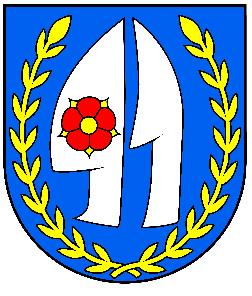 Č. p.: xx-x/2013Určenie predpokladanej hodnoty zákazky:názov zákazky Predpokladaná hodnota zákazky bola určená na základe vypracovaného rozpočtu (cenníkov, z ponukových listov, na základe poznania cien na trhu, ...) : xx xxx,xx € bez DPH. Ak nevieme určiť predpokladanú hodnotu, a vieme, že nepresiahne prahové hodnoty pre podlimitné zákazky uvedieme text:Predpokladaná hodnota zákazky je nižšia ako finančné hodnoty pre podlimitné zákazky. Na  zadávanie zákazky budeme postupovať v súlade s § 9 ods. 9) zákona č. 25/2006 Z. z. o verejnom obstarávaní a o zmene a doplnení niektorých zákonov v znení neskorších predpisov a podľa smernice obce č.  xx/2013.V Závade.......................			                                                   ....................................								   Miroslav Kalmár									       starosta obcePoznámka:Zákazku nemožno rozdeliť ani zvoliť spôsob určenia jej predpokladanej hodnoty s cieľom znížiť predpokladanú hodnotu zákazky pod finančné limity podľa zákona o VO.Príloha č. 2  Vzor k smernici č. 1/2013        Obec Závada,  991 21  Závada č.54,  IČO:00319708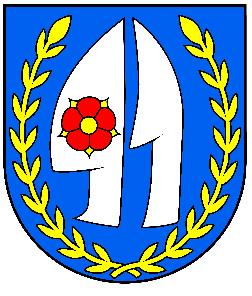 Č. p.: xx-x/2013Prieskum trhu – výzva na predkladanie ponúkZákazka s predpokladanou hodnotou nižšou ako finančné hodnoty pre podlimitné zákazky.1. Identifikácia verejného obstarávateľaObec ZávadaIČO: 00319708Obecný úrad991 21 Závada 54Kontaktná osoba:  Miroslav KalmárMobil: 0905243137E-mail: obeczavada@dtnet.sk2. Názov zákazky ............................................................................................................................................................3.  Opis zákazky, množstvo alebo rozsah predmetu zákazkyPodrobný opis predmetu zákazky. (Tovaru služby alebo stavebné práce)(Napr.: Výkop zeminy, dodanie a montáž žumpy, zateplenie fasády 10 cm polystyrénom a povrchová úprava, dodávka a montáž vnútorných parapetov, dodávka a montáž plynového kotla vrátane príslušenstva, rozdeľovače a rozvod potrubia UK vrátane dodávky a montáže vykurovacích telies, všetky dodávky a práce podľa zadania výkaz výmer ktorý je v prílohe č. x k tejto výzve.Namiesto vo výkaze výmer uvedených predmetov dodávky a materiálov, pri ktorých je uvedený obchodný názov, značka alebo konkrétny typ,  je možné dodať aj iné -  ekvivalentné predmety.4. Predpokladaná hodnota zákazkyxx xxx,xx € bez DPH. 5. Trvanie zmluvy alebo lehota na dodanie predmetu zákazkyDva mesiace.6. Financovanie zákazkyZákazka bude financovaná (Napr.) z vlastných zdrojov verejného obstarávateľa. Verejný obstarávateľ neposkytuje preddavky. Lehota splatnosti 30 dní od doručenia faktúry.7. Podmienky účastiUchádzač musí spĺňať podmienku účasti podľa § 26 ods.1 písm. f) Zákona č. 25/2006 Z. z. o verejnom obstarávaní a o zmene a doplnení niektorých zákonov v znení neskorších predpisov (ďalej len ZVO). Splnenie podmienky účasti preukáže predložením kópie dokladu o oprávnení dodávať tovar, uskutočňovať stavebné práce alebo poskytovať službu (kópiu výpisu zo živnostenského registra alebo z obchodného registra).8. Obsah ponukyPonuka musí obsahovať: 8.1. Kópiu dokladu o oprávnení podnikať.8.2. Ponuku – vyplnenú prílohu č. 2 k tejto výzve.8.3. Rozpočet (pri stavebných prácach).8.4. Ponuka nemusí obsahovať návrh zmluvy . Na predloženie návrhu zmluvy bude vyzvaný iba úspešný uchádzač (V prípade,  ak sa bude zmluva uzatvárať). 9. Predkladanie ponúkPonuky je potrebné doručiť na adresu verejného obstarávateľa v lehote na predkladanie ponúk v uzavretom obale s uvedením obchodného mena a sídla alebo miesta podnikania uchádzača. Obal musí byť označený textom: „Prieskum trhu - Názov zákazky - Neotvárať“ (alebo na e-mailovú adresu: .........................).Ponuka doručená po uplynutí lehoty na predkladanie ponúk, sa vráti uchádzačovi neotvorená.10. Lehota na predkladanie ponúkDo  dátum do ........ h.11. Lehota viazanosti ponúkDátum .... (dokedy sa uzavrie zmluva, uskutoční nákup, zadá sa objednávka).12. Kritérium na vyhodnocovanie ponúkNajnižšia cena s DPH.13.Otváranie a vyhodnocovanie ponúk z prieskumu trhuOtváranie a vyhodnocovanie ponúk sa uskutoční  dňa dátum od .... h (napr.) v  zasadačke obecného úradu. Ponuky sa budú vyhodnocovať podľa kritéria na vyhodnotenie ponúk. Ponuka s najnižšou cenou sa umiestni na prvom mieste v poradí, ponuka s najvyššou cenou na poslednom mieste v poradí. Úspešná bude ponuka na prvom mieste v poradí.14. Ponuka  je súčasťou  prieskumu trhu. Vyhodnotenie ponúk sa neriadi ustanoveniami § 42 ZVO.15. Ďalšie informácieKomunikácia s uchádzačmi bude zabezpečovaná e-mailom (poštou). Verejný obstarávateľ určil na komunikáciu e-mailovú adresu: obeczavada@dtnet.skPríjemca  elektronickej pošty je  povinný potvrdiť prijatie každej správy v písomnej odpovedi.Informácia o vyhodnotení ponúk bude uchádzačom zaslaná na ich e-mailovú adresu.Prílohy: 1. Zadanie s výkazom výmer a pod.             2. Formulár: Ponuka a pod.V Závade....................... 			                                                        ....................................								   Miroslav Kalmár									       starosta obcePríloha č. 1 k č. p.: xx-1/2013         Obec Závada,  991 21  Závada č.54,  IČO:00319708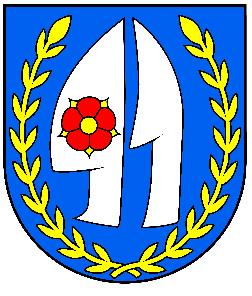 Názov zákazky( Stavebné práce)Zadanie s výkazom výmerPríloha č. 2 k č. p.: xx-1/2013 PonukaNázov zákazkyObchodné meno uchádzača: ............................................................................................................................................Sídlo alebo miesto podnikania: ............................................................................................................................................E-mailová adresa: .................................................. Tel., mobil: .............................................Dátum: ..........................Osoba oprávnená konať v mene uchádzača:  ................................................................................                                                                                                 (meno, priezvisko, podpis)         Príloha č. 3  Vzor k smernici č. 1/2013         Obec Závada,  991 21  Závada č.54,  IČO:00319708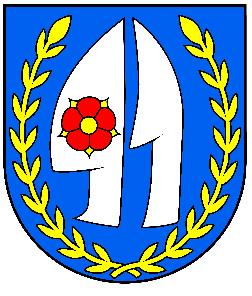 Č. p.: xx-x/2013Zápisnica o vyhodnotení ponukyNázov zákazkyZoznam uchádzačov, ktorí predložili ponuku, ponúknuté ceny a vyhodnotenie ponúk.Ponuky boli doručené poštou v zalepenej obálke. Uchádzači predložili doklad o oprávnení podnikať, splnili podmienky účasti.Splnili aj požiadavky verejného obstarávateľa na predmet zákazky. Ponuky boli vyhodnotené na základe kritéria určeného na vyhodnotenie ponúk – najnižšia cena.Úspešná ponuka:ab (obchodné meno, sídlo alebo miesto podnikania)  cena: 17 000,00 € s DPH.Na základe vyhodnotenia ponúk z prieskumu trhu odporúčam verejnému obstarávateľovi uzavrieť zmluvu o dielo s  úspešným uchádzačom.Prílohy: Ponuky uchádzačov.V Závade.......................Ponuky vyhodnotil a zápisnicu napísal: (meno a priezvisko, podpis) .............................................Príloha č.  4  Vzor k smernici č. 1/2013        Obec Závada,  991 21  Závada č.54,  IČO:00319708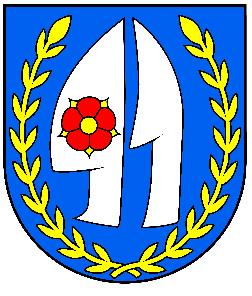 Č. p.: xx-x/2013                                                                                               V Závade ....................Adresa úspešného uchádzačaVec:Informácia o vyhodnotení ponuky Oznamujeme Vám, že Vaša ponuka na (názov zákazky) bola úspešná, umiestnila na 1. mieste v poradí, verejný obstarávateľ Vašu ponuku prijíma a napr.: /žiada Vás, aby ste mu do piatich dní  predložili návrh zmluvy o dielo/   alebo /v prílohe listu Vám posielame objednávku a predmetný tovar/,  .... .Tešíme sa na spoluprácu. S pozdravom			                                                        ....................................								   Miroslav Kalmár									       starosta obcePríloha č. 5  Vzor k smernici č. 1/2013        Obec Závada,  991 21  Závada č.54,  IČO:00319708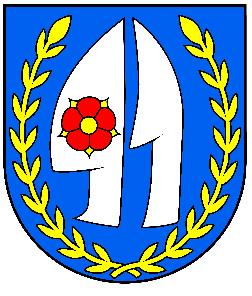 Č. p.: xx-x/2013                                                                                               V Závade ....................Adresa neúspešného uchádzačaVec:Informácia o vyhodnotení ponuky Oznamujeme Vám, že Vaša ponuka na (názov zákazky) nebola úspešná, umiestnila na 2. mieste v poradí. Úspešný uchádzač: (obchodné meno, sídlo alebo miesto podnikania), ponúknutá cena  17 000,00 eur. Uchádzač nie je platiteľom DPH. Výhodou prijatej  ponuky je nižšia ponúknutá cena.Ďakujeme Vám za účasť v súťaži. S pozdravom			                                                        ....................................								   Miroslav Kalmár									       starosta obcePoznámka:Obsah podobného listu sa zasiela uchádzačovi umiestnenom na treťom, (štvrtom, ...)  mieste úspešnosti v poradí.Príloha č. 6  Vzor k smernici č. 1/2013Informácia o zadaní zákaziek na obstaranie tovarov, služieb a prác  po ukončení výberového konaniaZverejniť treba tie zákazky, ktorých  predpokladaná hodnota je rovnaká alebo vyššia ako 1000 € /rok , alebo počas trvania zmluvy, ak je zmluva  uzavretá na dlhšie obdobie ako jeden kalendárny  rok. Zákazky treba zverejniť najmenej 3 pracovné dni pred ich zadaním, v prípade časovej tiesne najneskôr v deň zadania. Pod zadaním zákazky sa rozumie uzavretie zmluvy, vystavenie objednávky alebo nákup v hotovosti.Poznámka: Takúto tabuľku si zverejnite na Vašej webovej stránke a zákazky, ktoré budete zadávať, postupne  zverejnite (vpíšte do tabuľky).Príloha č. 7  Vzor k smernici č. 1/2013        Obec Závada,  991 21  Závada č.54,  IČO:00319708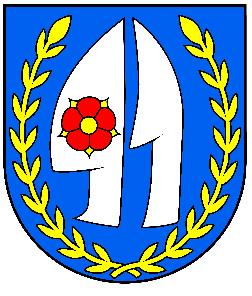 Č. p.: xx-x/2013                                                                                               V Závade ....................Rozhodnutie  starostu Obce Závada zo dňa .............. o zriadení pracovnej skupinyna vyhodnotenie ponúk z prieskumu trhu na zákazku:(názov zákazky).........................................................................................................V  súlade   Čl. VI. bod 6.5  Smernice č. xx/2013 ustanovujem:I.  z r i a ď u j e m     Pracovnú skupinu  na  vyhodnotenie  ponúk z prieskumu trhu.II.  v y m e n ú v a m a) predsedu pracovnej skupiny ........................................... nar.: .....................b) člena pracovnej skupiny: ............................................... nar.: .....................c) člena pracovnej skupiny: ............................................... nar.: .....................III. u k l a d á m        a) predsedovi pracovnej skupiny:     1.  Zúčastniť sa vyhodnotenia ponúk na predmetnú zákazku  dňa  .........     		o ...............hodine v kancelárii č. ….  obecného úradu.           2. Z vyhodnotenia ponúk napísať zápisnicu.            3.  Zabezpečiť podpísanie zápisnice všetkými prítomnými členmi pracovnej skupiny.             4.   Podpísanú zápisnicu odovzdať starostovi obce.b) členom pracovnej skupiny:     Zúčastniť sa vyhodnotenia ponúk na predmetnú zákazku  dňa  .........     	 o ............... hodine v kancelárii č. ….  obecného úradu.  c) predsedovi a členom pracovnej skupiny:             pri vyhodnocovaní prieskumu trhu postupovať dôsledne, zodpovedne a nezištne. IV. Toto rozhodnutie nadobúda účinnosť dňom vydania a platnosť končí  dňa .................			                                                        ....................................								   Miroslav Kalmár									       starosta obcePríloha č. 8  k smernici č. 1/2013
Pravidlá výpočtu predpokladanej hodnoty zákazky (§ 5 ZVO)
(1) Predpokladaná hodnota zákazky na účely tohto zákona sa určuje ako cena bez dane z pridanej hodnoty. Predpokladaná hodnota zákazky musí vychádzať z ceny, za ktorú sa obvykle predáva rovnaký alebo porovnateľný predmet zákazky v čase, keď sa oznámenie o vyhlásení verejného obstarávania alebo oznámenie použité ako výzva na súťaž posiela na uverejnenie. Ak sa uverejnenie takého oznámenia nevyžaduje, predpokladaná hodnota zákazky musí vychádzať z ceny, za ktorú sa obvykle predáva rovnaký alebo porovnateľný predmet zákazky v čase začatia postupu zadávania zákazky.

(2) Do predpokladanej hodnoty zákazky sa zahŕňa aj
a) hodnota opakovaných plnení, ak sa plánujú zabezpečiť, 
b) všetky formy opcií a všetky prípadné predĺženia zmluvy, 
c) ceny a odmeny, ktoré sa poskytnú uchádzačom alebo účastníkom súťaže návrhov (ďalej len "účastník"), 
d) predpokladaná hodnota tovaru alebo služieb, ktoré verejný obstarávateľ a obstarávateľ poskytne v súvislosti so zákazkou na uskutočnenie stavebných prác.

(3) Dodávka tovaru alebo poskytnutie služieb, ktoré nie sú nevyhnutné na splnenie zmluvy na stavebné práce, sa nesmie zahrnúť do predpokladanej hodnoty zákazky na uskutočnenie stavebných prác, ak by to malo za následok vyňatie takéhoto tovaru alebo takýchto služieb z pôsobnosti tohto zákona.

(4) Ak je stavebná práca alebo služba rozdelená na niekoľko častí v rámci zadávania jednej zákazky, z ktorých každá bude predmetom samostatnej zmluvy, predpokladaná hodnota zákazky sa určí ako súčet predpokladaných hodnôt všetkých častí zákazky. Ak celková predpokladaná hodnota zákazky nie je nižšia ako finančný limit podľa § 4 ods. 2, použije sa postup zadávania nadlimitných zákaziek. Postup zadávania podlimitných zákaziek možno použiť vtedy, ak ide o tú časť stavebných prác, ktorých predpokladaná hodnota je nižšia ako 1 000 000 eur, alebo o tú časť služby, ktorej predpokladaná hodnota je nižšia ako 80 000 eur, a ak hodnota týchto častí nepresiahne 20 % celkovej predpokladanej hodnoty všetkých častí zákazky.

(5) Ak je dodávka tovaru rozdelená na niekoľko častí v rámci zadávania jednej zákazky, z ktorých každá bude predmetom samostatnej zmluvy, predpokladaná hodnota zákazky sa určí ako súčet predpokladaných hodnôt všetkých častí zákazky. Ak celková predpokladaná hodnota nie je nižšia ako finančný limit podľa § 4 ods. 2, použije sa postup zadávania nadlimitných zákaziek. Postup zadávania podlimitných zákaziek možno použiť vtedy, ak ide o tú časť dodávky tovaru, ktorej predpokladaná hodnota je nižšia ako 80 000 eur, a ak hodnota týchto častí nepresiahne 20 % celkovej predpokladanej hodnoty všetkých častí zákazky.

(6) Ak ide o lízing, o kúpu tovaru na splátky alebo o prenájom tovaru s možnosťou alebo bez možnosti odkúpenia, základom na určenie predpokladanej hodnoty zákazky na dodanie tovaru je
a) celková hodnota zákazky, ak ide o zmluvu uzavieranú na určitý čas rovnaký alebo kratší ako 12 mesiacov, 
b) celková hodnota zákazky vrátane odhadovanej zostatkovej hodnoty, ak ide o zmluvu uzavieranú na určitý čas dlhší ako 12 mesiacov, 
c) 48-násobok mesačnej platby, ak ide o zmluvu, ktorej lehota platnosti nie je pevne určená alebo sa nedá určiť.

(7) Ak ide o zákazku na dodanie tovaru alebo o zákazku na poskytnutie služby, ktorá sa pravidelne opakuje alebo obnovuje v dohodnutej lehote, predpokladaná hodnota zákazky sa určí
a) z celkových skutočných nákladov rovnakého alebo porovnateľného tovaru alebo služieb, ktoré boli obstarané v predchádzajúcom kalendárnom roku alebo v predchádzajúcich 12 mesiacoch, upravených o očakávané zmeny v množstve alebo v hodnote v nasledujúcich 12 mesiacoch, alebo
b) z celkovej predpokladanej hodnoty tovaru alebo služieb obstarávaných v priebehu 12 mesiacov po prvom plnení alebo počas platnosti zmluvy, ak je dlhšia ako 12 mesiacov.

(8) Do predpokladanej hodnoty zákazky na poskytnutie služby sa zahrnie, ak ide
a) o poisťovacie služby, aj splatné poistné a ostatné formy odmien, 
b) o bankové služby a iné finančné služby, aj poplatky, provízie, úroky a iné výdavky súvisiace so službami a ostatné formy odmien, 
c) o súťaž návrhov, aj udelené ceny za návrhy a udelené odmeny účastníkom.

(9) Do predpokladanej hodnoty zákazky na poskytnutie služby, ktorá neudáva celkovú cenu, ak ide o zmluvu uzavretú na určitý čas
a) rovnaký alebo kratší ako 48 mesiacov, sa zahrnie celková predpokladaná hodnota zákazky počas platnosti zmluvy, 
b) dlhší ako 48 mesiacov alebo ak ide o zmluvu uzavretú na neurčitý čas, sa zahrnie 48-násobok mesačnej platby.

(10) Predpokladaná hodnota zákazky zahŕňajúca dodávku tovaru aj poskytnutie služby sa vypočíta ako celková hodnota tovaru a celková hodnota služby bez ohľadu na ich podiely. Do predpokladanej hodnoty zákazky sa zahrnie aj cena montážnych a inštalačných činností.

(11) Predpokladaná hodnota rámcovej dohody alebo dynamického nákupného systému sa určí ako maximálna predpokladaná hodnota všetkých zákaziek, ktoré sa predpokladajú počas platnosti rámcovej dohody alebo počas trvania dynamického nákupného systému.

(12) Zákazku nemožno rozdeliť ani zvoliť spôsob určenia jej predpokladanej hodnoty s cieľom znížiť predpokladanú hodnotu zákazky pod finančné limity podľa tohto zákona.

(13) Ak verejný obstarávateľ alebo obstarávateľ nevie určiť predpokladanú hodnotu zákazky, najmä ak ide o opakované plnenia bez povinnosti verejného obstarávateľa alebo obstarávateľa odobrať konkrétny rozsah plnenia, nemusí byť predpokladaná hodnota zákazky vyjadrená konkrétnym číslom a postačí uviesť, ktorý limit podľa § 4 prekračuje; to neplatí, ak verejný obstarávateľ a obstarávateľ vo väzbe na predpokladanú hodnotu zákazky určuje podmienky účasti vo verejnom obstarávaní.

(14) Verejný obstarávateľ a obstarávateľ v dokumentácii k verejnému obstarávaniu uchovávajú aj informácie a podklady, na základe ktorých určili predpokladanú hodnotu zákazky.Príloha č. 9  k smernici č. xx/2013Všeobecné podmienky pre vykonávanie verejného obstarávania:1.	Určenie predpokladanej hodnoty zákazky a jej zverejnenie transparentným spôsobom.2.	Voľba postupu zadávania zákazky v nadväznosti na predpokladanú hodnotu zákazky.3.	Povinnosť použiť prieskum trhu na všetky zákazky, ktorých predpokladaná hodnota je nad 1000   Eur,  výlučne   prostredníctvom písomnej  výzvy   na   predloženie   ponúk, ktorú zašle e-mailom, poštou, resp. osobne doručí verejný obstarávateľ minimálne trom potenciálnym záujemcom. (Iný postup prieskumu trhu ako sú telefonický, internetom, z katalógov a podobne nebude akceptovaný).4.	O zriadení/nezriadení skupiny na vyhodnocovanie ponúk rozhodne starosta obce.  5. Obsahové náležitosti profilu verejného obstarávateľa:		1. Poradové číslo zákazky.2. Dátum zverejnenie zákazky.3. Opis/špecifikácia  predmetu zákazky.4. Termín dodania tovaru/služby/stavebných prác.5. Lehota na predloženie ponúk, 1 - 7 dní (podľa náročnosti) od zverejnenia zákazky     a odoslania výzvy    záujemcom. 7. Dátum zadania zákazky – uzatvorenia zmluvy s úspešným uchádzačom.6. Cieľom prieskumu trhu je zabezpečiť rovnaké zaobchádzanie, nediskrimináciu záujemcov a uchádzačov, transparentnosť, efektívnosť a hospodárnosť pri zadávaní zákazky na trhu potenciálnych dodávateľov.7. V prípade výberu dodávateľa z jedného zdroja, musí obstarávateľ preukázať, že vynaložené výdavky boli primerané kvalite a cene (vzťahuje sa to aj na autorské práva a licencie).8. In-house zákazky, situácia, kedy obstarávateľ zadáva zákazku organizácii, ktorú ovláda. V podmienkach pre výnimku z verejného obstarávania budú zohľadnené relevantné judikáty Európskeho súdneho dvora. “Výnimkou“ nesmie dochádzať k akémukoľvek majetkovému prospechu súkromného subjektu.9. Pokutovanie fyzických osôb, zodpovedných za verejné obstarávanie je umožnené vo vopred definovaných prípadoch závažného procesného porušenia zákona vo výške od 2 do 5% z predpokladanej hodnoty zákazky, a to najmä: •	 zadanie zákazky s vynechaním niektorého ustanovenia smernice •	 nedodržanie časových limitov, •	 nezabezpečenie zverejnenia výzvy, •	 zadanie zákazky bez dodržania prislúchajúcich ustanovení tejto smernice,  •	 zadanie subjektu, ktorý nespĺňa kvalifikačné predpoklady, •	 nevykonanie prieskumu trhu.O výške pokuty rozhodne na návrh hlavného kontrolóra obce starosta obce. 5.1. Určenie   predpokladanej   hodnoty   (na  základe  znalosti  cien na trhu, na základe  rozpočtu, letákov, cenníkov ....).Vzor: č. 1  k smernici.5.2. Vypracovanie výzvy na predkladanie ponúk. Vzor: č. 2  k smernici.5.3. Zverejnenie výzvy.  Verejný obstarávateľ môže zverejniť svoj záujem o získanie predmetu zákazky na webovej stránke obce (sídla organizácie) najneskôr  v  deň odoslania výzvy záujemcom.5.4. Zaslanie výzvy najmenej trom záujemcom (e-mailom, poštou, osobné doručenie).5.5. Vyhodnotenie ponúk (zápisnica o vyhodnotení ponúk).  Vzor: č. 3  k smernici.5.6. Informácia o výsledku (Zaslanie informácie uchádzačom, ktorí predložili ponuku: e-mailom, poštou, osobné doručenie).  Vzor príloha č. 4 a č. 5.  k tejto smernici.5.7. Zverejnenie informácie o zadávaní zákazky po ukončení výberového konania  - najmenej tri pracovné dni  pred uzavretím zmluvy, zadaním objednávky,  kúpou, ..., ak je verejný obstarávateľ v časovej tiesni z dôvodu mimoriadnej udalosti nespôsobenej verejným obstarávateľom, ktorú nemohol predvídať, zverejní jej zadanie najneskôr v deň zadania.  Vzor : Príl č. 6 k smernici. 5.8. Zadanie zákazky - zadanie objednávky (akceptácia),kúpa alebo uzavretie zmluvy.Číslo prílohyNázov prílohyPočet strán1.Určenie predpokladanej hodnoty zákazky12.Prieskum trhu – výzva na predloženie cenovej ponuky53.Zápisnica o vyhodnotení prieskumu trhu14.Informácia o vyhodnotení prieskumu trhu (úspešný uchádzač)15.Informácia o vyhodnotení prieskumu trhu (neúspešný uchádzač)16. Informácia o zadaní zákaziek17.Rozhodnutie starostu obce18.Pravidlá výpočtu predpokladanej hodnoty zákazky (§ 5 ZVO)29.Všeobecné podmienky pre vykonávanie verejného obstarávania1Cena bez DPH €DPH%Cena s DPH €Ponúknutá cenaP.č.Uchádzač(obchodné meno, sídlo alebo miesto podnikania)Cena bez DPH€DPH%Cenas DPH€Výsledok vyhodnoteniaPoradieÚspešná/neúspešná ponuka1xy15 000,002018 000,002.Neúspešný uchádzač2ab17 000,00Nie je platiteľ(Vyhodnocuje sa)17 000,001. Úspešný uchádzač3cd16 000.002019 200,003.Neúspešný uchádzačP. č.Deň zverejneniaPredmet zákazkyPredpokladaná hodnota zákazkybez DPH[€]Dátum zadaniazákazky(uzavretia zmluvy)